STRANE SVIJETAOboji krug po želji, zalijepi na karton i izrežiOboji dječaka i natpise LIJEVO  DESNO zalijepi na karton izreži Natpise LIJEVO DESNO ZALIJEPI NA DJEČAKOVE RUKE ( pazi na koju ćeš ih ruku zalijepiti)U sredinu stavi pluteni ili plastičan čep i zamoli mamu ili tatu da ti ga pomognu pričvrstiti tako da se može vrtjeti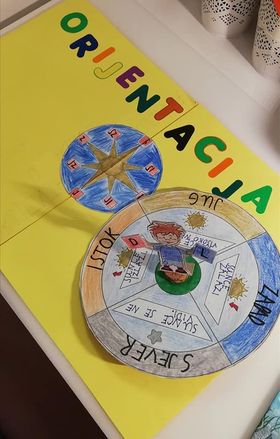 Predložak izradila Andrea Herceg, učiteljica RN